П О С Т А Н О В Л Е Н И ЕПРАВИТЕЛЬСТВА  КАМЧАТСКОГО КРАЯ             г. Петропавловск-КамчатскийПРАВИТЕЛЬСТВО ПОСТАНОВЛЯЕТ:1. Внести в приложение к постановлению Правительства Камчатского края от 21.06.2011 № 253-П "Об утверждении Положения о порядке компенсации расходов на оплату стоимости проезда и провоза багажа к месту использования отпуска и обратно лицам, проживающим в Камчатском крае и работающим в государственных органах Камчатского края, краевых государственных учреждениях" изменения, дополнив частью 14.1 следующего содержания:"14.1. Работники организации,  имеющие право на оплату проезда, но не воспользовавшиеся данным правом в 2020 году в связи с проводимыми в 2020 году мероприятиями по предупреждению распространения новой коронавирусной инфекции, могут реализовать его в 2021 году. Полученные работником средства, выплаченные ему работодателем в 2020 году в качестве предварительной компенсации расходов на оплату проезда, в случае, если он не воспользовался ими в целях проезда к месту использования отпуска и обратно в связи с эпидемией новой коронавирусной инфекции, не подлежат возврату работодателю, если транспортная компания предусматривает пролонгацию действия проездных документов на 2021 год либо не возмещает средства за указанные документы.Работники, оплатившие проездные документы, но не воспользовавшиеся ими в связи с эпидемией новой коронавирусной инфекции в трехдневный срок с даты выхода работника из отпуска (окончания периода ограничительных мероприятий, либо карантина, если они распространяются на данного работника):а) возвращают работодателю средства, полученные на приобретение проездных документов, в случае их возмещения транспортной компанией (исходя из возмещенной суммы); б) информируют работодателя о пролонгации транспортной компанией действия проездных документов на 2021 год;в) информируют работодателя о том, что транспортная компания не возвращает средства за проездные документы и не продлевает их действие. В этом случае работодатель оказывает работнику юридическую поддержку при взаимодействии с транспортной компанией.Отчет о произведенных расходах предоставляется в срок, установленный частью 14 настоящего Положения, с учетом периода осуществляемых по месту проведения отпуска или по месту работы работника ограничительных мероприятий, либо карантина, если они распространяются на данного работника.".2. Настоящее постановление вступает в силу через 10 дней после дня его официального опубликования.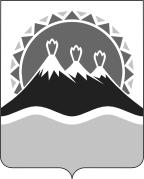 №О внесении изменений в приложение 
к постановлению Правительства Камчатского края от 21.06.2011 № 253-П "Об утверждении Положения о порядке компенсации расходов на оплату стоимости проезда и провоза багажа к месту использования отпуска и обратно лицам, проживающим в Камчатском крае и работающим в государственных органах Камчатского края, краевых государственных учреждениях"Врио Председателя Правительства – Первого вице-губернатора Камчатского краяА.О. Кузнецов